Date : __ . __ . ____ r.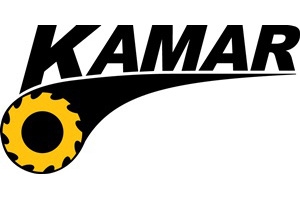 Complaint protocolCustomer data:Company: __________________________________________________________________________Address:  _______________________________________________________________________________phone:   __________________	e-mail: ___________________________@_____________________Data of the advertised goods:Please send the completed form to e-mail: reklamacje@trucklamps.eu The application will be processed in 14 days of receipt of the goods or on the basis of photos after acceptance of the application.We will inform you about your complaint by email or telephone.lp.Kamar codenamepcs.reason for complaintinvoice number12345678